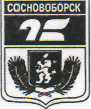 АДМИНИСТРАЦИЯ ГОРОДА СОСНОВОБОРСКАПОСТАНОВЛЕНИЕ_________________                                                                                           № _______В соответствии со статьей 179 Бюджетного кодекса Российской Федерации, постановлениями администрации города Сосновоборска от 18.09.2013 № 1564 «Об утверждении Порядка принятия решений о разработке муниципальных города Сосновоборска, их формировании и реализации», от 06.11.2013 № 1847 «Об утверждении Перечня Муниципальных программ города Сосновоборска», в связи с введением особого противопожарного режима на территории города, постановлением Правительства Красноярского края от 12.04.2022 № 276-п «О введении особого противопожарного режима на территории отдельных муниципальных образований Красноярского края», для привлечения граждан к ответственности за нарушение правил пожарной безопасности в лесах, согласно ст. 8.32 КоАП РФ «Нарушение правил пожарной безопасности в лесах», руководствуясь ст. ст. 26, 38 Устава города Сосновоборска Красноярского края,ПОСТАНОВЛЯЮ1. Внести следующие изменения в постановление администрации города Сосновоборска от 12 ноября 2021 года № 1372 «Об утверждении муниципальной программы «Профилактика правонарушений, укрепление общественного порядка и общественной безопасности в г. Сосновоборске»:1.1. в приложении к постановлению администрации города от 12 ноября 2021 г. № 1372 «Паспорт программы» в строке «Соисполнители муниципальной программы» слова «ОКС и ЖКХ администрации города» заменить на МКУ «Управление капитального строительства и жилищно-коммунального хозяйства» г. Сосновоборска, «Территориальное отделение краевого государственного казенного учреждения "Управление социальной защиты населения" по г. Сосновоборску Красноярского края» на «Краевое государственное бюджетное учреждение социального обслуживания "Комплексный центр социального обслуживания населения «Сосновоборский»;1.2. приложение № 1 к муниципальной программе «Профилактика правонарушений, укрепление общественного порядка и общественной безопасности в г. Сосновоборске» изложить в новой редакции согласно приложению 1 к настоящему постановлению;1.3. приложение № 3 к муниципальной программе «Профилактика правонарушений, укрепление общественного порядка и общественной безопасности в г. Сосновоборске» в разделе 4 «Механизм реализации подпрограммы» 2, 3,4 абзац изложить в новой редакции:- «-Управление культуры, спорта, туризма и молодежной политики администрации города Сосновоборска на мероприятия по информационному сопровождению общественных мероприятий, информирование граждан на сумму 53 000 рублей»;- «- Администрация города Сосновоборска на мероприятия по приобретению системы видеонаблюдения с функцией детализации нахождения людей в выделенной зоне; установка; содержание, обслуживание и ремонт системы для охраны общественного порядка в общественных местах и на улицах города с массовым пребыванием граждан, на сумму 222 000 рублей; на мероприятия по информированию граждан на правовую тематику путем распространения соответствующих буклетов, на сумму 5 000 рублей; на мероприятия по выявлению и уничтожению дикорастущих наркосодержащих растений, на сумму 20 000 рублей»; 1.4. приложение 2 к подпрограмме «Мероприятия по предупреждению профилактики правонарушений, укрепление общественного порядка и общественной безопасности в г. Сосновоборске» изложить в новой редакции согласно приложению 2 к настоящему постановлению.2. Постановление вступает в силу после официального опубликования в городской газете «Рабочий».3. Контроль за исполнением постановления возложить на заместителя Главы города по социальным вопросам (Е.О. Романенко).Глава города Сосновоборска	                                                     А.С. КудрявцевИнформация о распределении планируемых расходов по отдельныммероприятиям программы, подпрограммам муниципальной программы города Сосновоборска Заместитель Главы городапо социальным вопросам,заместитель председателя комиссии                                                                                   ___________________________________                                                  Е.О. РоманенкоПриложение 2к постановлению администрации города                             от «____» _________ 2022 № ______Приложение 2к подпрограмме «Мероприятия по предупреждению профилактики правонарушений, укрепление общественного порядка и общественной безопасности в г. Сосновоборске»Перечень мероприятий подпрограммыО внесении изменений в постановление администрации города Сосновоборска от 12.11.2021г №1372 «Об утверждении муниципальной программы «Профилактика правонарушений, укрепление общественного порядка и общественной безопасности в г. Сосновоборске»Приложение 1к постановлению администрации городаот «____» _________ 2022 № ______Приложение № 1к муниципальной программе города Сосновоборска «Профилактика правонарушений, укрепление общественного порядка и общественной безопасности в г. Сосновоборске»Статус (муниципальная программа, подпрограмма)Наименование  программы, мероприятияНаименование ГРБСКод бюджетной классификации Код бюджетной классификации Код бюджетной классификации Код бюджетной классификации Расходы(руб.) годыРасходы(руб.) годыРасходы(руб.) годыРасходы(руб.) годыСтатус (муниципальная программа, подпрограмма)Наименование  программы, мероприятияНаименование ГРБСГРБСРзПрЦСРВРочередной финансо-вый год 2022первый год планового периода 2023второй год планового периода 2024Итого на периодМуниципальная программа«Профилактика правонарушений, укрепление общественного порядка и общественной безопасности в г. Сосновоборске»всего расходные обязательства по программеХХХХ300,0300,0300,0900,0Муниципальная программа«Профилактика правонарушений, укрепление общественного порядка и общественной безопасности в г. Сосновоборске»в том числе по ГРБС:  Муниципальная программа«Профилактика правонарушений, укрепление общественного порядка и общественной безопасности в г. Сосновоборске»УКСТМ администрации города062ХХХ53,053,053,0159,0Администрация города017ХХХ247,0247,0247,0741,0Подпрограмма 1«Мероприятия по предупреждению, профилактике правонарушений, укреплению общественного порядка и общественной безопасности в г. Сосновоборске»всего расходные обязательства по подпрограммеХХХХ300,0300,0300,0900,0Подпрограмма 1«Мероприятия по предупреждению, профилактике правонарушений, укреплению общественного порядка и общественной безопасности в г. Сосновоборске»в том числе по ГРБС:  Подпрограмма 1«Мероприятия по предупреждению, профилактике правонарушений, укреплению общественного порядка и общественной безопасности в г. Сосновоборске»УКСТМ администрации города062ХХХ53,053,053,0159,0Администрация города017ХХХ247,0247,0247,0741,0№ п/пЦели, задачи, мероприятияОтветственный исполнитель, соисполнительКод бюджетной классификацииКод бюджетной классификацииКод бюджетной классификацииКод бюджетной классификацииРасходы (тыс. руб.), годыРасходы (тыс. руб.), годыРасходы (тыс. руб.), годыРасходы (тыс. руб.), годыОжидаемый результат от реализации программного мероприятия (в натуральном выражении)№ п/пЦели, задачи, мероприятияОтветственный исполнитель, соисполнительГРБСРз ПрЦСРВР202220232024Итого на периодОжидаемый результат от реализации программного мероприятия (в натуральном выражении)Цель - повышение эффективности профилактики правонарушений, охраны общественного порядка и обеспечения общественной безопасности и безопасности дорожного движения. Цель - повышение эффективности профилактики правонарушений, охраны общественного порядка и обеспечения общественной безопасности и безопасности дорожного движения. Цель - повышение эффективности профилактики правонарушений, охраны общественного порядка и обеспечения общественной безопасности и безопасности дорожного движения. Цель - повышение эффективности профилактики правонарушений, охраны общественного порядка и обеспечения общественной безопасности и безопасности дорожного движения. Цель - повышение эффективности профилактики правонарушений, охраны общественного порядка и обеспечения общественной безопасности и безопасности дорожного движения. Цель - повышение эффективности профилактики правонарушений, охраны общественного порядка и обеспечения общественной безопасности и безопасности дорожного движения. Цель - повышение эффективности профилактики правонарушений, охраны общественного порядка и обеспечения общественной безопасности и безопасности дорожного движения. Цель - повышение эффективности профилактики правонарушений, охраны общественного порядка и обеспечения общественной безопасности и безопасности дорожного движения. Цель - повышение эффективности профилактики правонарушений, охраны общественного порядка и обеспечения общественной безопасности и безопасности дорожного движения. Цель - повышение эффективности профилактики правонарушений, охраны общественного порядка и обеспечения общественной безопасности и безопасности дорожного движения. Цель - повышение эффективности профилактики правонарушений, охраны общественного порядка и обеспечения общественной безопасности и безопасности дорожного движения. Цель - повышение эффективности профилактики правонарушений, охраны общественного порядка и обеспечения общественной безопасности и безопасности дорожного движения. Подпрограмма «Мероприятия по предупреждению профилактики правонарушений, укрепление общественного порядка и общественной безопасности в г. Сосновоборске»Подпрограмма «Мероприятия по предупреждению профилактики правонарушений, укрепление общественного порядка и общественной безопасности в г. Сосновоборске»Подпрограмма «Мероприятия по предупреждению профилактики правонарушений, укрепление общественного порядка и общественной безопасности в г. Сосновоборске»Подпрограмма «Мероприятия по предупреждению профилактики правонарушений, укрепление общественного порядка и общественной безопасности в г. Сосновоборске»Подпрограмма «Мероприятия по предупреждению профилактики правонарушений, укрепление общественного порядка и общественной безопасности в г. Сосновоборске»Подпрограмма «Мероприятия по предупреждению профилактики правонарушений, укрепление общественного порядка и общественной безопасности в г. Сосновоборске»Подпрограмма «Мероприятия по предупреждению профилактики правонарушений, укрепление общественного порядка и общественной безопасности в г. Сосновоборске»Подпрограмма «Мероприятия по предупреждению профилактики правонарушений, укрепление общественного порядка и общественной безопасности в г. Сосновоборске»Подпрограмма «Мероприятия по предупреждению профилактики правонарушений, укрепление общественного порядка и общественной безопасности в г. Сосновоборске»Подпрограмма «Мероприятия по предупреждению профилактики правонарушений, укрепление общественного порядка и общественной безопасности в г. Сосновоборске»Подпрограмма «Мероприятия по предупреждению профилактики правонарушений, укрепление общественного порядка и общественной безопасности в г. Сосновоборске»Подпрограмма «Мероприятия по предупреждению профилактики правонарушений, укрепление общественного порядка и общественной безопасности в г. Сосновоборске»Задача 1.  Обеспечение общественного порядка и противодействие преступности.Задача 1.  Обеспечение общественного порядка и противодействие преступности.Задача 1.  Обеспечение общественного порядка и противодействие преступности.Задача 1.  Обеспечение общественного порядка и противодействие преступности.Задача 1.  Обеспечение общественного порядка и противодействие преступности.Задача 1.  Обеспечение общественного порядка и противодействие преступности.Задача 1.  Обеспечение общественного порядка и противодействие преступности.Задача 1.  Обеспечение общественного порядка и противодействие преступности.Задача 1.  Обеспечение общественного порядка и противодействие преступности.Задача 1.  Обеспечение общественного порядка и противодействие преступности.Задача 1.  Обеспечение общественного порядка и противодействие преступности.Задача 1.  Обеспечение общественного порядка и противодействие преступности.1.1Реализация комплекса мер, направленного на привлечение граждан к деятельности по охране общественного порядка (стимулирование граждан, оказывающих органам внутренних дел содействие в охране общественного порядка и борьбе с преступностью, освещение в СМИ)ОП МО МВД России "Березовский"XXXXбез финансированиябез финансированиябез финансированиябез финансирования Снижение уровня преступности в общественных местах и на улицах города,  недопущение чрезвычайных происшествий в местах с массовым пребыванием граждан1.2Усовершенствование комплекса  средств правопорядка, в т.ч.:1.2.1приобретение системы видеонаблюдения с функцией детализации нахождения людей в выделенной зоне); установка; содержание, обслуживание и ремонт системы для охраны общественного порядка в общественных местах и на улицах города с массовым пребыванием гражданАдминистрация города Сосновоборска01705031210086100244     222,0      222,0      222,0 666,0  Снижение уровня преступности в общественных местах и на улицах города,  недопущение чрезвычайных происшествий в местах с массовым пребыванием граждан1.2.2установка средств видеонаблюдения при открытии новых торговых точек, предприятий в сфере оказания услуг населениюАдминистрация города СосновоборскаXXXXбез финансированиябез финансированиябез финансированиябез финансированияСнижение уровня преступности в общественных местах и на улицах города.1.3Освещение в средствах массовой информации межведомственного взаимодействия по вопросам профилактики преступностиОП МО МВД России "Березовский"XXXXбез финансированиябез финансированиябез финансированиябез финансирования Снижение уровня преступности в общественных местах и на улицах города1.4Организация и проведение пресс-конференций, брифингов, интервью с участием представителей правоохранительных органов по вопросам борьбы с преступностьюОП МО МВД России "Березовский"XXXXбез финансированиябез финансированиябез финансированиябез финансирования Снижение уровня преступности в общественных местах и на улицах города1.5Информационное сопровождение общественных мероприятий, информирование гражданАдминистрация города Сосновоборска01701131210086110244       5,0          5,0          5,0   15,0   Изготовление и распространение буклетов на тему: "Профилактика преступлений в сфере информационных технологий" 1.5Информационное сопровождение общественных мероприятий, информирование гражданУКСТМ администрации г. Сосновоборска0620801121008611062253,053,053,053,0Изготовление и приобретение баннеров, растяжек, буклетов в сфере общественного правопорядка и общественной безопасности, информирование участников общественных мероприятий1.6Организация работы по оборудованию подвальных и чердачных помещений запорными устройствами с целью предупреждения преступлений корыстной направленностиООО УК "ЖилКомЦентр", ООО УК "Жилкомсервис"ХХХХбез финансированиябез финансированиябез финансированиябез финансированияПредупреждение преступлений и недопущение концентрации преступных элементов в подвальных и чердачных помещениях жилых домов городаИтого по задаче 1Итого по задаче 1Итого по задаче 1Итого по задаче 1Итого по задаче 1Итого по задаче 1Итого по задаче 1280,0280,0280,0840,0Задача 2. Противодействие распространению наркомании, пьянства и алкоголизма.Задача 2. Противодействие распространению наркомании, пьянства и алкоголизма.Задача 2. Противодействие распространению наркомании, пьянства и алкоголизма.Задача 2. Противодействие распространению наркомании, пьянства и алкоголизма.Задача 2. Противодействие распространению наркомании, пьянства и алкоголизма.Задача 2. Противодействие распространению наркомании, пьянства и алкоголизма.Задача 2. Противодействие распространению наркомании, пьянства и алкоголизма.Задача 2. Противодействие распространению наркомании, пьянства и алкоголизма.Задача 2. Противодействие распространению наркомании, пьянства и алкоголизма.Задача 2. Противодействие распространению наркомании, пьянства и алкоголизма.Задача 2. Противодействие распространению наркомании, пьянства и алкоголизма.Задача 2. Противодействие распространению наркомании, пьянства и алкоголизма.2.1Организация и проведение в соответствии с законодательством Российской Федерации межведомственных мероприятий по выявлению нелегальных производителей, подпольных цехов, фактов кустарного производства алкогольной продукции, незаконного хранения и реализации спирта, спиртосодержащей продукцииОП МО МВД России "Березовский", администрация г. СосновоборскаXXXXбез финансированиябез финансированиябез финансированиябез финансированияВыявление и пресечение правонарушений и преступлений по фактам незаконного оборота алкогольной продукции, снижение уровня преступлений, совершаемых в состоянии алкогольного опьянения.2.2Организация и проведение межведомственных рейдов по пресечению фактов реализации несовершеннолетним алкогольной продукции (вблизи образовательных учреждений, в местах массового отдыха: дискотеках, барах, кафе)ОП МО МВД России "Березовский", администрация городаXXXXбез финансированиябез финансированиябез финансированиябез финансированияВыявление и пресечение  фактов реализации алкогольной продукции несовершеннолетним, снижение уровня преступлений, совершаемых несовершеннолетними.2.3Информирование участников образовательного процесса о вреде наркотиков, табачных и алкогольных изделий через информационные стенды и сайты учрежденийУО администрации г. СосновоборскаXXXXбез финансированиябез финансированиябез финансированиябез финансирования100% охват обучающихся образовательных учреждений города подведомственных Управлению образования профилактическими  мероприятиями2.4Проведение экспресс-тестов для определения наркотических веществ и информационное сопровождение мероприятий по добровольному тестированию учащихся и студентов образовательных учреждений на предмет потребления наркотических средств и психотропных веществКГБУЗ "Сосновоборская городская больница"XXXXбез финансированиябез финансированиябез финансированиябез финансированияРаннее выявление лиц, употребляющих наркотические средства и психотропные вещества2.5Выявление и уничтожение дикорастущих наркосодержащих растенийАдминистрация города Сосновоборска0170412121008620024420,020,020,060,00Уничтожение дикорастущих посевов наркосодержащих растений 100% (МКУ УКС и ЖКХ)2.6Организация работы по усилению мер по предотвращению распространений алкогольной, наркотической и табачной продукции в образовательных учрежденияхУО администрации г. СосновоборскаXXXXбез финансированиябез финансированиябез финансированиябез финансирования2.7Проведение мероприятий по профилактике наркомании среди несовершеннолетних и молодежи в детских оздоровительных лагерях в летний период ("Летний лагерь-территория здоровья")ОП МО МВД России "Березовский",  УО администрации г. Сосновоборска, УКСТМ администрации г. СосновоборскаXXXXбез финансированиябез финансированиябез финансированиябез финансированияПрофилактика употребления наркотических веществ несовершеннолетними2.8Проведение социально-психологического тестирования учащихся 13-18 летУО администрации г. СосновоборскаXXXXбез финансированиябез финансированиябез финансированиябез финансированияНе менее 600 учащихся будет проходить тестирование ежегодно2.9Проведение муниципального этапа краевой профилактической акции "Молодежь выбирает жизнь"УО администрации г. СосновоборскаXXXXбез финансированиябез финансированиябез финансированиябез финансирования100% охват обучающихся образовательных учреждений города подведомственных Управлению образования профилактическими  мероприятиями2.10Оказание содействия родителям, имеющим алкогольную зависимость, воспитывающим несовершеннолетних детей, в получении медикаментозного лечения алкогольной зависимости КГБУ СО «КЦСОН «Сосновоборский»XXXXбез финансированиябез финансированиябез финансированиябез финансированияКоличество оказанных консультаций по медикаментозному лечению алкогольной зависимости Итого по задаче 2Итого по задаче 2Итого по задаче 220,020,020,060,0Задача 3.  Обеспечение безопасности  и законопослушного поведения участников дорожного движения.Задача 3.  Обеспечение безопасности  и законопослушного поведения участников дорожного движения.Задача 3.  Обеспечение безопасности  и законопослушного поведения участников дорожного движения.Задача 3.  Обеспечение безопасности  и законопослушного поведения участников дорожного движения.Задача 3.  Обеспечение безопасности  и законопослушного поведения участников дорожного движения.Задача 3.  Обеспечение безопасности  и законопослушного поведения участников дорожного движения.Задача 3.  Обеспечение безопасности  и законопослушного поведения участников дорожного движения.Задача 3.  Обеспечение безопасности  и законопослушного поведения участников дорожного движения.Задача 3.  Обеспечение безопасности  и законопослушного поведения участников дорожного движения.Задача 3.  Обеспечение безопасности  и законопослушного поведения участников дорожного движения.Задача 3.  Обеспечение безопасности  и законопослушного поведения участников дорожного движения.Задача 3.  Обеспечение безопасности  и законопослушного поведения участников дорожного движения.3.1Организация и проведение акций: "Засветись!" (пропаганда использования участниками дорожного движения светоотражающих элементов); "Пристегни самое дорогое!" (популяризация использования детских удерживающих устройств); "Мой безопасный путь" (закрепление навыков движения по маршруту "дом-школа")ОП МО МВД России "Березовский"XXXXбез финансированиябез финансированиябез финансированиябез финансированияПрофилактика дорожно-транспортных происшествий с тяжкими последствиями3.2Организация в печатных средствах массовой информации специальных тематических рубрик для систематического освещения проблемных вопросов по безопасности дорожного движения, выпуск специализированной печатной продукцииОП МО МВД России "Березовский"XXXXбез финансированиябез финансированиябез финансированиябез финансированияПрофилактика дорожно-транспортных происшествий с тяжкими последствиями3.4Проведение муниципального этапа краевого конкурса "Безопасное колесо"ОП МО МВД России "Березовский"XXXXбез финансированиябез финансированиябез финансированиябез финансированияОхват конкурсом 5 команд общеобразовательных учреждений города3.5.Систематическое  проведение мероприятий и организация конкурсов по безопасности дорожного движения в образовательных учреждениях города с целью недопущения детского дорожного травматизма  УО администрации г. СосновоборскаXXXXбез финансированиябез финансированиябез финансированиябез финансирования100% охват обучающихся образовательных учреждений города подведомственных Управлению образования профилактическими  мероприятиямиИтого по задаче 3Итого по задаче 3Итого по задаче 3Итого по задаче 3Итого по задаче 3Итого по задаче 3Итого по задаче 30,00,00,00,0Задача 4. Профилактика безнадзорности и правонарушений среди несовершеннолетних.Задача 4. Профилактика безнадзорности и правонарушений среди несовершеннолетних.Задача 4. Профилактика безнадзорности и правонарушений среди несовершеннолетних.Задача 4. Профилактика безнадзорности и правонарушений среди несовершеннолетних.Задача 4. Профилактика безнадзорности и правонарушений среди несовершеннолетних.Задача 4. Профилактика безнадзорности и правонарушений среди несовершеннолетних.Задача 4. Профилактика безнадзорности и правонарушений среди несовершеннолетних.Задача 4. Профилактика безнадзорности и правонарушений среди несовершеннолетних.Задача 4. Профилактика безнадзорности и правонарушений среди несовершеннолетних.Задача 4. Профилактика безнадзорности и правонарушений среди несовершеннолетних.Задача 4. Профилактика безнадзорности и правонарушений среди несовершеннолетних.Задача 4. Профилактика безнадзорности и правонарушений среди несовершеннолетних.4.1Проведение профилактических мероприятий «Подросток», «Семья» и т.д., направленных на предупреждение безнадзорности, беспризорности и правонарушений несовершеннолетних, пресечения жестокого обращения с детьми, подросткамиОП МО МВД России "Березовский", КГБУ СО «КЦСОН «Сосновоборский», КДН администрации г. СосновоборскаХХХХбез финансированиябез финансированиябез финансированиябез финансированияПрофилактика безнадзорности, правонарушений и преступлений, совершаемых несовершеннолетними (привлечение не менее 10 семей, охват 20 человек)4.2Обеспечение эффективности взаимодействия с молодежными общественными организациями по вопросам профилактики правонарушений среди несовершеннолетнихОП МО МВД России "Березовский", Березовский МФ в г. Сосновоборске ФКУ УИИ ГУФСИН России по Красноярскому краю, КГБУ СО «КЦСОН «Сосновоборский», КДН администрации г. СосновоборскаХХХХбез финансированиябез финансированиябез финансированиябез финансированияПрофилактика безнадзорности, правонарушений и преступлений, совершаемых несовершеннолетними.4.3Организация досуга, летнего отдыха  и оздоровления детей, находящихся в трудной жизненной ситуацииУО администрации г. Сосновоборска, УКСТМ администрации г. Сосновоборска, КДН администрации г. СосновоборскаХХХХбез финансированиябез финансированиябез финансированиябез финансированияНе менее 80% охват учащихся организационными формами отдыха и занятости4.4Организация временного трудоустройства несовершеннолетних граждан в возрасте от 14-18 лет в свободное от учебы времяКГКУ «ЦЗН» г. Сосновоборска, УКСТМ администрации г. СосновоборскаХХХХбез финансированиябез финансированиябез финансированиябез финансированияНе менее 12 человек, относящихся к «группе риска» от общего числа трудоустроенных несовершеннолетних детей4.5Проведение тематических вечеров в "Молодежном центре"УКСТМ администрации г. СосновоборскаХХХХбез финансированиябез финансированиябез финансированиябез финансированияУвеличение количества несовершеннолетних и молодежи, проводящих досуг в МАУ "Молодежный центр", в том числе, относящихся к группе риска до 30 человек4.6Проведение акции "Досуг", "Помоги пойти учиться" УО администрации г. Сосновоборска, УКСТМ администрации г. Сосновоборска, КГБУ СО «КЦСОН «Сосновоборский»ХХХХбез финансированиябез финансированиябез финансированиябез финансированияНе менее 80% охват учащихся программами дополнительного образования.4.7Проведение в образовательных учреждениях лекций по правовой тематике, профилактике распространения алкоголизма, наркомании и токсикомании в подростковой средеОП МО МВД России "Березовский", Березовский МФ в г. Сосновоборске ФКУ УИИ ГУФСИН России по Красноярскому краю. УО администрации г. СосновоборскаХХХХбез финансированиябез финансированиябез финансированиябез финансированияПрофилактика безнадзорности, правонарушений и преступлений. Совершаемых несовершеннолетними, недопущение употребления несовершеннолетними наркотических веществ4.8Организация и проведение тренингов, деловых игр, социально значимых акций, культурных практик, творческих конкурсов, направленных на профилактику асоциальных проявлений и девиантного поведения в подростковой средеКГБУ СО «КЦСОН «Сосновоборский», КДН администрации г. СосновоборскаХХХХбез финансированиябез финансированиябез финансированиябез финансированиятренинги и круглые столы с родителями и детьми группы риска, направление на профилактику асоциальных проявлений и девиантного поведения. (охват - 48 человек)4.9Организация трудоустройства и профессионального обучения несовершеннолетних граждан в возрасте от 16 до 18 лет, признанных в установленном порядке безработнымиКГКУ «ЦЗН» г. Сосновоборска, УКСТМ администрации г. СосновоборскаХХХХбез финансированиябез финансированиябез финансированиябез финансированияПрофилактика асоциальных проявлений и девиантного поведения в подростковой среде4.10Организация профессиональной ориентации несовершеннолетних граждан, в том числе проведение ежегодных профориентационных мероприятий: акция для несовершеннолетней молодёжи «Большая перемена», Единый день профессиональной ориентации обучающихся выпускных классов общеобразовательных организаций края «Выбираю рабочую профессию»КГКУ «ЦЗН» г. СосновоборскаХХХХбез финансированиябез финансированиябез финансированиябез финансированияПрофессиональная ориентация несовершеннолетних граждан, помощь в выборе активной жизненной позиции4.11Проведение Единого урока безопасности в сети ИнтернетУО администрации г. СосновоборскаХХХХбез финансированиябез финансированиябез финансированиябез финансирования100% охват обучающихся образовательных учреждений города подведомственных Управлению образования 4.13Организация разъяснительной работы по формированию ценностей "ответственного родительства" и устойчивых моделей воспитания детей без применения насилияУО администрации г. СосновоборскаХХХХбез финансированиябез финансированиябез финансированиябез финансирования100% охват родителей на родительских собраниях в образовательных учреждениях4.14Организация физкультурно-массовых мероприятий с целевым приглашением несовершеннолетних относящихся к "группе риска"УКСТМ администрации г. СосновоборскаХХХХбез финансированиябез финансированиябез финансированиябез финансированияПривлечение несовершеннолетних не менее 7 человек относящихся к "группе риска" к физкультурно-спортивным мероприятиям 4.15Проведение МАУ "Молодежный центр" г. Сосновоборска ежегодных акций Стоп-Спид, Стоп-НаркотикиУКСТМ администрации г. СосновоборскаХХХХбез финансированиябез финансированиябез финансированиябез финансированияУменьшение количества больных наркоманией, увеличение количества вовлеченных в мероприятие4.16Проведение родительских лекториев по вопросам защиты детей от жестокого обращения и насилия в семье, воздействия на детей вредоносной информации, поступающей через сеть ИнтернетОП МО МВД России "Березовский"ХХХХбез финансированиябез финансированиябез финансированиябез финансированияПрофилактика безнадзорности, правонарушений и преступлений, совершаемых несовершеннолетними4.17Организация и проведение занятий по программе для детей дошкольного возраста и их родителейКГБУ СО «КЦСОН «Сосновоборский»ХХХХбез финансированиябез финансированиябез финансированиябез финансированияМАУ КЦСОН г. Сосновоборска организует и проводит занятия по программе для детей дошкольного возраста и их родителей:                                                                         1.Адаптационная группа совместного пребывания родителей с детьми (дети 3,4 года).  Планируемая ежегодная посещаемость - 60 детей, 60 родителей.                                                                            2.Курс "Играя, развиваюсь" (дети 5,6 лет). Планируемая ежегодная посещаемость - 60 детей.                                                    3.Курс "Дошколенок" (дети 7 лет). Планируемая ежегодная посещаемость - 60 детей.4.18Оборудование дворовых территорий спортивным инвентаремООО УК "ЖилКомЦентр", ООО УК "Жилкомсервис"ХХХХбез финансированиябез финансированиябез финансированиябез финансированияПоддержание в работоспособном состоянии спортивного инвентаря в дворовых территориях МКД для привлечения детей и подростков к здоровому образу жизниИтого по задаче 4Итого по задаче 4Итого по задаче 4Итого по задаче 4Итого по задаче 4Итого по задаче 4Итого по задаче 40,00,00,00,0Задача 5. Ресоциализация лиц, освободившихся из мест лишения свободы.Задача 5. Ресоциализация лиц, освободившихся из мест лишения свободы.Задача 5. Ресоциализация лиц, освободившихся из мест лишения свободы.Задача 5. Ресоциализация лиц, освободившихся из мест лишения свободы.Задача 5. Ресоциализация лиц, освободившихся из мест лишения свободы.Задача 5. Ресоциализация лиц, освободившихся из мест лишения свободы.Задача 5. Ресоциализация лиц, освободившихся из мест лишения свободы.Задача 5. Ресоциализация лиц, освободившихся из мест лишения свободы.Задача 5. Ресоциализация лиц, освободившихся из мест лишения свободы.Задача 5. Ресоциализация лиц, освободившихся из мест лишения свободы.Задача 5. Ресоциализация лиц, освободившихся из мест лишения свободы.Задача 5. Ресоциализация лиц, освободившихся из мест лишения свободы.5.1Осуществление мероприятий, направленных на предупреждение рецидивной преступностиОП МО МВД России "Березовский", Березовский МФ в г. Сосновоборске ФКУ УИИ ГУФСИН России по Красноярскому краю.ХХХХбез финансированиябез финансированиябез финансированиябез финансированияПрофилактика и снижение уровня рецидивной преступности5.2Организация и проведение межведомственной профилактической операции «Условник», направленной на предупреждение и пресечение преступлений со стороны лиц, отбывающих наказание без изоляции от обществаОП МО МВД России "Березовский", Березовский МФ в г. Сосновоборске ФКУ УИИ ГУФСИН России по Красноярскому краю.ХХХХбез финансированиябез финансированиябез финансированиябез финансированияПрофилактика и снижение уровня рецидивной преступности5.3Своевременное оформление общегражданских паспортов, учет и регистрация лиц, освободившихся из мест лишения свободы по месту пребывания и проживанияОП МО МВД России "Березовский"ХХХХбез финансированиябез финансированиябез финансированиябез финансированияПрофилактика и снижение уровня рецидивной преступности5.4Повышение качества медицинского обслуживания больных туберкулезом и иными социально опасными заболеваниямиКГБУЗ "Сосновоборская городская больница"ХХХХбез финансированиябез финансированиябез финансированиябез финансированияПредупредить распространение социально опасных заболеваний.5.5Помощь в трудовом и бытовом устройстве лицам, отбывшим наказание в виде лишения свободы, решение вопросов назначения социальных выплат, индивидуальное и групповое социально-психологическое консультирование в целях формирования у них активной жизненной позицииКГБУ СО «КЦСОН «Сосновоборский»,                      КГКУ "ЦЗН" г. Сосновоборска,ОП МО МВД России "Березовский"ХХХХбез финансированиябез финансированиябез финансированиябез финансированияСоциальная адаптация и ресоциализация лиц, отбывших наказание в виде лишения свободы, с целью снижения и профилактики рецедивной преступности5.6Проведение мероприятия на базе "Молодежного центра" с осужденными, подпадающими под категорию молодежи (до 35 лет),приуроченному ко Дню народного единства Березовский МФ в г. Сосновоборске ФКУ УИИ ГУФСИН России по Красноярскому краю; УКСТМ администрации г. СосновоборскаХХХХбез финансированиябез финансированиябез финансированиябез финансированияПрофилактика и снижение уровня рецедивной преступностиИтого по задаче 5Итого по задаче 5Итого по задаче 5Итого по задаче 5Итого по задаче 5Итого по задаче 5Итого по задаче 50,00,00,00,0ИТОГО по подпрограммеИТОГО по подпрограммеИТОГО по подпрограммеИТОГО по подпрограммеИТОГО по подпрограммеИТОГО по подпрограммеИТОГО по подпрограмме300,00300,00300,00900,00